О внесении изменений в постановление администрации Шумерлинского района от 20.03.2020 г. № 120 «Об утверждении краткосрочного муниципального плана реализации в 2021-2023 годах Республиканской программы капитального ремонта общего имущества в многоквартирных домах, расположенных на территории Шумерлинского района Чувашской Республики, на 2014 – 2043 годы»В соответствии с  требованиями части 7 статьи 170 и части 4 статьи 172 Жилищного кодекса Российской Федерации,  Федерального закона от 6 октября 2003 г. № 131-ФЗ «Об общих принципах организации местного самоуправления в Российской Федерации», Постановление Кабинета Министров ЧР от 09.06.2021 № 251 "О внесении изменений в постановление Кабинета Министров Чувашской Республики от 9 декабря 2020 г. № 692", Устава Шумерлинского муниципального округа Чувашской Республикиадминистрация Шумерлинского муниципального округа  п о с т а н о в л я е т: 1. Внести  в постановление  администрации  Шумерлинского  района от 20.03.2020 № 120 ««Об утверждении краткосрочного муниципального плана реализации в 2021-2023 годах Республиканской программы капитального ремонта общего имущества в многоквартирных домах, расположенных на территории Шумерлинского района Чувашской Республики, на 2014 – 2043 годы» следующие изменения:1.1. Приложение №1 изложить в новой редакции в соответствии с  приложением №1 к настоящему постановлению.1.2. Приложение №2 изложить в новой редакции в соответствии  с приложением №2 к настоящему постановлению.1.3. Приложение №3 изложить в новой редакции в соответствии с приложением №3 к настоящему постановлению.2. Настоящее постановление вступает в силу после его официального опубликования в периодическом печатном издании «Вестник Шумерлинского муниципального округа» и подлежит размещению на официальном сайте Шумерлинского муниципального округа в информационно-телекоммуникационной сети «Интернет».3. Контроль за исполнением настоящего постановления возложить на первого заместителя глава администрации – начальника Управления по благоустройству и развитию территорий администрации Шумерлинского муниципального округа Д.И. Головина.Глава Шумерлинскогомуниципального округаЧувашской Республики                                                                      Л.Г. Рафинов  ЧĂВАШ  РЕСПУБЛИКИ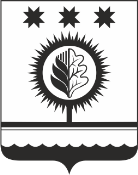 ЧУВАШСКАЯ РЕСПУБЛИКАÇĚМĚРЛЕ МУНИЦИПАЛЛĂОКРУГĔН АДМИНИСТРАЦИЙĚЙЫШĂНУ05.08.2022 612 № Çěмěрле хулиАДМИНИСТРАЦИЯШУМЕРЛИНСКОГО МУНИЦИПАЛЬНОГО ОКРУГА ПОСТАНОВЛЕНИЕ05.08.2022 № 612   г. Шумерля                          Приложение № 1                                                                                                                     к постановлению администрации Шумерлинского муниципального округа от 05.08.2022 № 612                          Приложение № 1                                                                                                                     к постановлению администрации Шумерлинского муниципального округа от 05.08.2022 № 612                          Приложение № 1                                                                                                                     к постановлению администрации Шумерлинского муниципального округа от 05.08.2022 № 612                          Приложение № 1                                                                                                                     к постановлению администрации Шумерлинского муниципального округа от 05.08.2022 № 612                          Приложение № 1                                                                                                                     к постановлению администрации Шумерлинского муниципального округа от 05.08.2022 № 612                          Приложение № 1                                                                                                                     к постановлению администрации Шумерлинского муниципального округа от 05.08.2022 № 612                          Приложение № 1                                                                                                                     к постановлению администрации Шумерлинского муниципального округа от 05.08.2022 № 612                          Приложение № 1                                                                                                                     к постановлению администрации Шумерлинского муниципального округа от 05.08.2022 № 612                          Приложение № 1                                                                                                                     к постановлению администрации Шумерлинского муниципального округа от 05.08.2022 № 612                          Приложение № 1                                                                                                                     к постановлению администрации Шумерлинского муниципального округа от 05.08.2022 № 612                          Приложение № 1                                                                                                                     к постановлению администрации Шумерлинского муниципального округа от 05.08.2022 № 612                          Приложение № 1                                                                                                                     к постановлению администрации Шумерлинского муниципального округа от 05.08.2022 № 612                          Приложение № 1                                                                                                                     к постановлению администрации Шумерлинского муниципального округа от 05.08.2022 № 612                          Приложение № 1                                                                                                                     к постановлению администрации Шумерлинского муниципального округа от 05.08.2022 № 612                          Приложение № 1                                                                                                                     к постановлению администрации Шумерлинского муниципального округа от 05.08.2022 № 612                          Приложение № 1                                                                                                                     к постановлению администрации Шумерлинского муниципального округа от 05.08.2022 № 612                          Приложение № 1                                                                                                                     к постановлению администрации Шумерлинского муниципального округа от 05.08.2022 № 612                          Приложение № 1                                                                                                                     к постановлению администрации Шумерлинского муниципального округа от 05.08.2022 № 612                          Приложение № 1                                                                                                                     к постановлению администрации Шумерлинского муниципального округа от 05.08.2022 № 612                          Приложение № 1                                                                                                                     к постановлению администрации Шумерлинского муниципального округа от 05.08.2022 № 612                          Приложение № 1                                                                                                                     к постановлению администрации Шумерлинского муниципального округа от 05.08.2022 № 612                          Приложение № 1                                                                                                                     к постановлению администрации Шумерлинского муниципального округа от 05.08.2022 № 612                          Приложение № 1                                                                                                                     к постановлению администрации Шумерлинского муниципального округа от 05.08.2022 № 612                          Приложение № 1                                                                                                                     к постановлению администрации Шумерлинского муниципального округа от 05.08.2022 № 612                          Приложение № 1                                                                                                                     к постановлению администрации Шумерлинского муниципального округа от 05.08.2022 № 612                          Приложение № 1                                                                                                                     к постановлению администрации Шумерлинского муниципального округа от 05.08.2022 № 612                          Приложение № 1                                                                                                                     к постановлению администрации Шумерлинского муниципального округа от 05.08.2022 № 612                          Приложение № 1                                                                                                                     к постановлению администрации Шумерлинского муниципального округа от 05.08.2022 № 612                          Приложение № 1                                                                                                                     к постановлению администрации Шумерлинского муниципального округа от 05.08.2022 № 612                          Приложение № 1                                                                                                                     к постановлению администрации Шумерлинского муниципального округа от 05.08.2022 № 612                               «Приложение № 1
к краткосрочному муниципальному  плану реализации в 2021-2023 годах Республиканской программы капитального ремонта общего имущества в многоквартирных домах, расположенных на территории  Чувашской Республики, на 2014–2043 годы                                   «Приложение № 1
к краткосрочному муниципальному  плану реализации в 2021-2023 годах Республиканской программы капитального ремонта общего имущества в многоквартирных домах, расположенных на территории  Чувашской Республики, на 2014–2043 годы                                   «Приложение № 1
к краткосрочному муниципальному  плану реализации в 2021-2023 годах Республиканской программы капитального ремонта общего имущества в многоквартирных домах, расположенных на территории  Чувашской Республики, на 2014–2043 годы                                   «Приложение № 1
к краткосрочному муниципальному  плану реализации в 2021-2023 годах Республиканской программы капитального ремонта общего имущества в многоквартирных домах, расположенных на территории  Чувашской Республики, на 2014–2043 годы                                   «Приложение № 1
к краткосрочному муниципальному  плану реализации в 2021-2023 годах Республиканской программы капитального ремонта общего имущества в многоквартирных домах, расположенных на территории  Чувашской Республики, на 2014–2043 годы                                   «Приложение № 1
к краткосрочному муниципальному  плану реализации в 2021-2023 годах Республиканской программы капитального ремонта общего имущества в многоквартирных домах, расположенных на территории  Чувашской Республики, на 2014–2043 годы                                   «Приложение № 1
к краткосрочному муниципальному  плану реализации в 2021-2023 годах Республиканской программы капитального ремонта общего имущества в многоквартирных домах, расположенных на территории  Чувашской Республики, на 2014–2043 годы                                   «Приложение № 1
к краткосрочному муниципальному  плану реализации в 2021-2023 годах Республиканской программы капитального ремонта общего имущества в многоквартирных домах, расположенных на территории  Чувашской Республики, на 2014–2043 годы                                   «Приложение № 1
к краткосрочному муниципальному  плану реализации в 2021-2023 годах Республиканской программы капитального ремонта общего имущества в многоквартирных домах, расположенных на территории  Чувашской Республики, на 2014–2043 годы                                   «Приложение № 1
к краткосрочному муниципальному  плану реализации в 2021-2023 годах Республиканской программы капитального ремонта общего имущества в многоквартирных домах, расположенных на территории  Чувашской Республики, на 2014–2043 годы                                   «Приложение № 1
к краткосрочному муниципальному  плану реализации в 2021-2023 годах Республиканской программы капитального ремонта общего имущества в многоквартирных домах, расположенных на территории  Чувашской Республики, на 2014–2043 годы                                   «Приложение № 1
к краткосрочному муниципальному  плану реализации в 2021-2023 годах Республиканской программы капитального ремонта общего имущества в многоквартирных домах, расположенных на территории  Чувашской Республики, на 2014–2043 годы                                   «Приложение № 1
к краткосрочному муниципальному  плану реализации в 2021-2023 годах Республиканской программы капитального ремонта общего имущества в многоквартирных домах, расположенных на территории  Чувашской Республики, на 2014–2043 годы                                   «Приложение № 1
к краткосрочному муниципальному  плану реализации в 2021-2023 годах Республиканской программы капитального ремонта общего имущества в многоквартирных домах, расположенных на территории  Чувашской Республики, на 2014–2043 годы                                   «Приложение № 1
к краткосрочному муниципальному  плану реализации в 2021-2023 годах Республиканской программы капитального ремонта общего имущества в многоквартирных домах, расположенных на территории  Чувашской Республики, на 2014–2043 годы                                   «Приложение № 1
к краткосрочному муниципальному  плану реализации в 2021-2023 годах Республиканской программы капитального ремонта общего имущества в многоквартирных домах, расположенных на территории  Чувашской Республики, на 2014–2043 годы                                   «Приложение № 1
к краткосрочному муниципальному  плану реализации в 2021-2023 годах Республиканской программы капитального ремонта общего имущества в многоквартирных домах, расположенных на территории  Чувашской Республики, на 2014–2043 годы                                   «Приложение № 1
к краткосрочному муниципальному  плану реализации в 2021-2023 годах Республиканской программы капитального ремонта общего имущества в многоквартирных домах, расположенных на территории  Чувашской Республики, на 2014–2043 годы                                   «Приложение № 1
к краткосрочному муниципальному  плану реализации в 2021-2023 годах Республиканской программы капитального ремонта общего имущества в многоквартирных домах, расположенных на территории  Чувашской Республики, на 2014–2043 годы                                   «Приложение № 1
к краткосрочному муниципальному  плану реализации в 2021-2023 годах Республиканской программы капитального ремонта общего имущества в многоквартирных домах, расположенных на территории  Чувашской Республики, на 2014–2043 годы                                   «Приложение № 1
к краткосрочному муниципальному  плану реализации в 2021-2023 годах Республиканской программы капитального ремонта общего имущества в многоквартирных домах, расположенных на территории  Чувашской Республики, на 2014–2043 годы                                   «Приложение № 1
к краткосрочному муниципальному  плану реализации в 2021-2023 годах Республиканской программы капитального ремонта общего имущества в многоквартирных домах, расположенных на территории  Чувашской Республики, на 2014–2043 годы                                   «Приложение № 1
к краткосрочному муниципальному  плану реализации в 2021-2023 годах Республиканской программы капитального ремонта общего имущества в многоквартирных домах, расположенных на территории  Чувашской Республики, на 2014–2043 годы                                   «Приложение № 1
к краткосрочному муниципальному  плану реализации в 2021-2023 годах Республиканской программы капитального ремонта общего имущества в многоквартирных домах, расположенных на территории  Чувашской Республики, на 2014–2043 годы                                   «Приложение № 1
к краткосрочному муниципальному  плану реализации в 2021-2023 годах Республиканской программы капитального ремонта общего имущества в многоквартирных домах, расположенных на территории  Чувашской Республики, на 2014–2043 годы                                   «Приложение № 1
к краткосрочному муниципальному  плану реализации в 2021-2023 годах Республиканской программы капитального ремонта общего имущества в многоквартирных домах, расположенных на территории  Чувашской Республики, на 2014–2043 годы                                   «Приложение № 1
к краткосрочному муниципальному  плану реализации в 2021-2023 годах Республиканской программы капитального ремонта общего имущества в многоквартирных домах, расположенных на территории  Чувашской Республики, на 2014–2043 годы                                   «Приложение № 1
к краткосрочному муниципальному  плану реализации в 2021-2023 годах Республиканской программы капитального ремонта общего имущества в многоквартирных домах, расположенных на территории  Чувашской Республики, на 2014–2043 годы                                   «Приложение № 1
к краткосрочному муниципальному  плану реализации в 2021-2023 годах Республиканской программы капитального ремонта общего имущества в многоквартирных домах, расположенных на территории  Чувашской Республики, на 2014–2043 годы                                   «Приложение № 1
к краткосрочному муниципальному  плану реализации в 2021-2023 годах Республиканской программы капитального ремонта общего имущества в многоквартирных домах, расположенных на территории  Чувашской Республики, на 2014–2043 годы                                   «Приложение № 1
к краткосрочному муниципальному  плану реализации в 2021-2023 годах Республиканской программы капитального ремонта общего имущества в многоквартирных домах, расположенных на территории  Чувашской Республики, на 2014–2043 годы                                   «Приложение № 1
к краткосрочному муниципальному  плану реализации в 2021-2023 годах Республиканской программы капитального ремонта общего имущества в многоквартирных домах, расположенных на территории  Чувашской Республики, на 2014–2043 годы                                   «Приложение № 1
к краткосрочному муниципальному  плану реализации в 2021-2023 годах Республиканской программы капитального ремонта общего имущества в многоквартирных домах, расположенных на территории  Чувашской Республики, на 2014–2043 годы                                   «Приложение № 1
к краткосрочному муниципальному  плану реализации в 2021-2023 годах Республиканской программы капитального ремонта общего имущества в многоквартирных домах, расположенных на территории  Чувашской Республики, на 2014–2043 годы                                   «Приложение № 1
к краткосрочному муниципальному  плану реализации в 2021-2023 годах Республиканской программы капитального ремонта общего имущества в многоквартирных домах, расположенных на территории  Чувашской Республики, на 2014–2043 годы                                   «Приложение № 1
к краткосрочному муниципальному  плану реализации в 2021-2023 годах Республиканской программы капитального ремонта общего имущества в многоквартирных домах, расположенных на территории  Чувашской Республики, на 2014–2043 годы                                   «Приложение № 1
к краткосрочному муниципальному  плану реализации в 2021-2023 годах Республиканской программы капитального ремонта общего имущества в многоквартирных домах, расположенных на территории  Чувашской Республики, на 2014–2043 годы                                   «Приложение № 1
к краткосрочному муниципальному  плану реализации в 2021-2023 годах Республиканской программы капитального ремонта общего имущества в многоквартирных домах, расположенных на территории  Чувашской Республики, на 2014–2043 годы                                   «Приложение № 1
к краткосрочному муниципальному  плану реализации в 2021-2023 годах Республиканской программы капитального ремонта общего имущества в многоквартирных домах, расположенных на территории  Чувашской Республики, на 2014–2043 годы                                   «Приложение № 1
к краткосрочному муниципальному  плану реализации в 2021-2023 годах Республиканской программы капитального ремонта общего имущества в многоквартирных домах, расположенных на территории  Чувашской Республики, на 2014–2043 годы                                   «Приложение № 1
к краткосрочному муниципальному  плану реализации в 2021-2023 годах Республиканской программы капитального ремонта общего имущества в многоквартирных домах, расположенных на территории  Чувашской Республики, на 2014–2043 годы                                   «Приложение № 1
к краткосрочному муниципальному  плану реализации в 2021-2023 годах Республиканской программы капитального ремонта общего имущества в многоквартирных домах, расположенных на территории  Чувашской Республики, на 2014–2043 годы    П Е Р Е Ч Е Н Ь
многоквартирных домов, расположенных на территории Шумерлинского муниципального округа, в отношении которых в 2021–2023 годах  планируется проведение  капитального ремонта общего имущества         П Е Р Е Ч Е Н Ь
многоквартирных домов, расположенных на территории Шумерлинского муниципального округа, в отношении которых в 2021–2023 годах  планируется проведение  капитального ремонта общего имущества         П Е Р Е Ч Е Н Ь
многоквартирных домов, расположенных на территории Шумерлинского муниципального округа, в отношении которых в 2021–2023 годах  планируется проведение  капитального ремонта общего имущества         П Е Р Е Ч Е Н Ь
многоквартирных домов, расположенных на территории Шумерлинского муниципального округа, в отношении которых в 2021–2023 годах  планируется проведение  капитального ремонта общего имущества         П Е Р Е Ч Е Н Ь
многоквартирных домов, расположенных на территории Шумерлинского муниципального округа, в отношении которых в 2021–2023 годах  планируется проведение  капитального ремонта общего имущества         П Е Р Е Ч Е Н Ь
многоквартирных домов, расположенных на территории Шумерлинского муниципального округа, в отношении которых в 2021–2023 годах  планируется проведение  капитального ремонта общего имущества         П Е Р Е Ч Е Н Ь
многоквартирных домов, расположенных на территории Шумерлинского муниципального округа, в отношении которых в 2021–2023 годах  планируется проведение  капитального ремонта общего имущества         П Е Р Е Ч Е Н Ь
многоквартирных домов, расположенных на территории Шумерлинского муниципального округа, в отношении которых в 2021–2023 годах  планируется проведение  капитального ремонта общего имущества         П Е Р Е Ч Е Н Ь
многоквартирных домов, расположенных на территории Шумерлинского муниципального округа, в отношении которых в 2021–2023 годах  планируется проведение  капитального ремонта общего имущества         П Е Р Е Ч Е Н Ь
многоквартирных домов, расположенных на территории Шумерлинского муниципального округа, в отношении которых в 2021–2023 годах  планируется проведение  капитального ремонта общего имущества         П Е Р Е Ч Е Н Ь
многоквартирных домов, расположенных на территории Шумерлинского муниципального округа, в отношении которых в 2021–2023 годах  планируется проведение  капитального ремонта общего имущества         П Е Р Е Ч Е Н Ь
многоквартирных домов, расположенных на территории Шумерлинского муниципального округа, в отношении которых в 2021–2023 годах  планируется проведение  капитального ремонта общего имущества         П Е Р Е Ч Е Н Ь
многоквартирных домов, расположенных на территории Шумерлинского муниципального округа, в отношении которых в 2021–2023 годах  планируется проведение  капитального ремонта общего имущества         П Е Р Е Ч Е Н Ь
многоквартирных домов, расположенных на территории Шумерлинского муниципального округа, в отношении которых в 2021–2023 годах  планируется проведение  капитального ремонта общего имущества         П Е Р Е Ч Е Н Ь
многоквартирных домов, расположенных на территории Шумерлинского муниципального округа, в отношении которых в 2021–2023 годах  планируется проведение  капитального ремонта общего имущества         П Е Р Е Ч Е Н Ь
многоквартирных домов, расположенных на территории Шумерлинского муниципального округа, в отношении которых в 2021–2023 годах  планируется проведение  капитального ремонта общего имущества         П Е Р Е Ч Е Н Ь
многоквартирных домов, расположенных на территории Шумерлинского муниципального округа, в отношении которых в 2021–2023 годах  планируется проведение  капитального ремонта общего имущества         П Е Р Е Ч Е Н Ь
многоквартирных домов, расположенных на территории Шумерлинского муниципального округа, в отношении которых в 2021–2023 годах  планируется проведение  капитального ремонта общего имущества         П Е Р Е Ч Е Н Ь
многоквартирных домов, расположенных на территории Шумерлинского муниципального округа, в отношении которых в 2021–2023 годах  планируется проведение  капитального ремонта общего имущества         П Е Р Е Ч Е Н Ь
многоквартирных домов, расположенных на территории Шумерлинского муниципального округа, в отношении которых в 2021–2023 годах  планируется проведение  капитального ремонта общего имущества         П Е Р Е Ч Е Н Ь
многоквартирных домов, расположенных на территории Шумерлинского муниципального округа, в отношении которых в 2021–2023 годах  планируется проведение  капитального ремонта общего имущества         П Е Р Е Ч Е Н Ь
многоквартирных домов, расположенных на территории Шумерлинского муниципального округа, в отношении которых в 2021–2023 годах  планируется проведение  капитального ремонта общего имущества         П Е Р Е Ч Е Н Ь
многоквартирных домов, расположенных на территории Шумерлинского муниципального округа, в отношении которых в 2021–2023 годах  планируется проведение  капитального ремонта общего имущества         П Е Р Е Ч Е Н Ь
многоквартирных домов, расположенных на территории Шумерлинского муниципального округа, в отношении которых в 2021–2023 годах  планируется проведение  капитального ремонта общего имущества         П Е Р Е Ч Е Н Ь
многоквартирных домов, расположенных на территории Шумерлинского муниципального округа, в отношении которых в 2021–2023 годах  планируется проведение  капитального ремонта общего имущества         П Е Р Е Ч Е Н Ь
многоквартирных домов, расположенных на территории Шумерлинского муниципального округа, в отношении которых в 2021–2023 годах  планируется проведение  капитального ремонта общего имущества         № 
ппАдрес многоквартирного домаАдрес многоквартирного домаГодГодГодМате-
риал стенКоли-чество этажей в 
много-
квар-
тир-
ном домеКоли-чество подъез-
дов в много-
квар-
тир-
ном домеКоли-чество подъез-
дов в много-
квар-
тир-
ном домеОбщая площадь многоквар-тирного домаПлощадь помещений многоквартирного домаПлощадь помещений многоквартирного домаПлощадь помещений многоквартирного домаКоличество жителей, зарегистри-рованных в многоквартир-
ном доме 
на дату утверждения Республикан-ской программы капитального ремонта общего имущества в многоквартир-
ных домах, расположен-ных на территории Чувашской Республики, на 2014–
2043 годыКоличество жителей, зарегистри-рованных в многоквартир-
ном доме 
на дату утверждения Республикан-ской программы капитального ремонта общего имущества в многоквартир-
ных домах, расположен-ных на территории Чувашской Республики, на 2014–
2043 годыВид ремонта общего имущества 
в много-
квартирном домеСтоимость капитального ремонта общего имущества в многоквартирном домеСтоимость капитального ремонта общего имущества в многоквартирном домеСтоимость капитального ремонта общего имущества в многоквартирном домеСтоимость капитального ремонта общего имущества в многоквартирном домеСтоимость капитального ремонта общего имущества в многоквартирном домеСтоимость капитального ремонта общего имущества в многоквартирном домеСтоимость капитального ремонта общего имущества в многоквартирном домеУдельная стоимость капиталь-
ного ремонта одного квадратного метра общей площади помещений многоквартир-ного домаПредель-
ная стоимость капиталь-
ного ремонта одного квадрат-
ного метра общей площади помещений в много-квартир-
ном домеСпособ формиро-
вания фонда капиталь-
ного ремонтаМини-
маль-
ный 
раз-
мер 
фонда 
капи-
таль-
ного 
ремон
та  
(для 
домов, 
выбрав-
ших спец-
счет)Мини-
маль-
ный 
раз-
мер 
фонда 
капи-
таль-
ного 
ремон
та  
(для 
домов, 
выбрав-
ших спец-
счет)Мини-
маль-
ный 
раз-
мер 
фонда 
капи-
таль-
ного 
ремон
та  
(для 
домов, 
выбрав-
ших спец-
счет)№ 
ппАдрес многоквартирного домаАдрес многоквартирного домаввода в 
экс-
плуата-
цию мно-
гоквар-
тирного домаввода в 
экс-
плуата-
цию мно-
гоквар-
тирного домазавер-шения послед-него 
капи-
таль-
ного ремон-
та в много-
квартир-
ном домеМате-
риал стенКоли-чество этажей в 
много-
квар-
тир-
ном домеКоли-чество подъез-
дов в много-
квар-
тир-
ном домеКоли-чество подъез-
дов в много-
квар-
тир-
ном домеОбщая площадь многоквар-тирного домавсегов том числе жилых помещений, находящих-
ся в соб-
ственности 
гражданв том числе жилых помещений, находящих-
ся в соб-
ственности 
гражданКоличество жителей, зарегистри-рованных в многоквартир-
ном доме 
на дату утверждения Республикан-ской программы капитального ремонта общего имущества в многоквартир-
ных домах, расположен-ных на территории Чувашской Республики, на 2014–
2043 годыКоличество жителей, зарегистри-рованных в многоквартир-
ном доме 
на дату утверждения Республикан-ской программы капитального ремонта общего имущества в многоквартир-
ных домах, расположен-ных на территории Чувашской Республики, на 2014–
2043 годыВид ремонта общего имущества 
в много-
квартирном домевсеговсегоза счет средств государствен-
ной корпора-
ции – Фонда содействия реформирова-нию жилищно-коммунального хозяйстваза счет средств республикан-
ского бюджета Чувашской Республики  за счет средств местного бюджетаза счет средств собствен-
ников помещений 
в многоквар-тирном доме за счет средств собствен-
ников помещений 
в многоквар-тирном доме Удельная стоимость капиталь-
ного ремонта одного квадратного метра общей площади помещений многоквартир-ного домаПредель-
ная стоимость капиталь-
ного ремонта одного квадрат-
ного метра общей площади помещений в много-квартир-
ном домеСпособ формиро-
вания фонда капиталь-
ного ремонтаМини-
маль-
ный 
раз-
мер 
фонда 
капи-
таль-
ного 
ремон
та  
(для 
домов, 
выбрав-
ших спец-
счет)Мини-
маль-
ный 
раз-
мер 
фонда 
капи-
таль-
ного 
ремон
та  
(для 
домов, 
выбрав-
ших спец-
счет)Мини-
маль-
ный 
раз-
мер 
фонда 
капи-
таль-
ного 
ремон
та  
(для 
домов, 
выбрав-
ших спец-
счет)№ 
ппАдрес многоквартирного домаАдрес многоквартирного домаввода в 
экс-
плуата-
цию мно-
гоквар-
тирного домаввода в 
экс-
плуата-
цию мно-
гоквар-
тирного домазавер-шения послед-него 
капи-
таль-
ного ремон-
та в много-
квартир-
ном домеМате-
риал стенКоли-чество этажей в 
много-
квар-
тир-
ном домеКоли-чество подъез-
дов в много-
квар-
тир-
ном домеКоли-чество подъез-
дов в много-
квар-
тир-
ном домеОбщая площадь многоквар-тирного домавсегов том числе жилых помещений, находящих-
ся в соб-
ственности 
гражданв том числе жилых помещений, находящих-
ся в соб-
ственности 
гражданКоличество жителей, зарегистри-рованных в многоквартир-
ном доме 
на дату утверждения Республикан-ской программы капитального ремонта общего имущества в многоквартир-
ных домах, расположен-ных на территории Чувашской Республики, на 2014–
2043 годыКоличество жителей, зарегистри-рованных в многоквартир-
ном доме 
на дату утверждения Республикан-ской программы капитального ремонта общего имущества в многоквартир-
ных домах, расположен-ных на территории Чувашской Республики, на 2014–
2043 годыВид ремонта общего имущества 
в много-
квартирном домевсеговсегоза счет средств государствен-
ной корпора-
ции – Фонда содействия реформирова-нию жилищно-коммунального хозяйстваза счет средств республикан-
ского бюджета Чувашской Республики  за счет средств местного бюджетаза счет средств собствен-
ников помещений 
в многоквар-тирном доме за счет средств собствен-
ников помещений 
в многоквар-тирном доме Удельная стоимость капиталь-
ного ремонта одного квадратного метра общей площади помещений многоквартир-ного домаПредель-
ная стоимость капиталь-
ного ремонта одного квадрат-
ного метра общей площади помещений в много-квартир-
ном домеСпособ формиро-
вания фонда капиталь-
ного ремонтаМини-
маль-
ный 
раз-
мер 
фонда 
капи-
таль-
ного 
ремон
та  
(для 
домов, 
выбрав-
ших спец-
счет)Мини-
маль-
ный 
раз-
мер 
фонда 
капи-
таль-
ного 
ремон
та  
(для 
домов, 
выбрав-
ших спец-
счет)Мини-
маль-
ный 
раз-
мер 
фонда 
капи-
таль-
ного 
ремон
та  
(для 
домов, 
выбрав-
ших спец-
счет)кв. метровкв. метровкв. метровкв. метровчел.чел.рублейрублейрублейрублейрублейрублейрублейрублей/кв. м  рублей/кв. м рублейрублейрублей1223345677891010111112131314151617171819202121212021 год 2021 год 2021 год 2021 год 2021 год 2021 год 2021 год 2021 год 2021 год 2021 год 2021 год 2021 год 2021 год 2021 год 2021 год 2021 год 2021 год 2021 год 2021 год 2021 год 2021 год 2021 год 2021 год 2021 год 2021 год 2021 год 2021 год 2021 год         Шумерлинский  муниципальный округ        Шумерлинский  муниципальный округ        Шумерлинский  муниципальный округ        Шумерлинский  муниципальный округ        Шумерлинский  муниципальный округ        Шумерлинский  муниципальный округ        Шумерлинский  муниципальный округ        Шумерлинский  муниципальный округ        Шумерлинский  муниципальный округ        Шумерлинский  муниципальный округ        Шумерлинский  муниципальный округ        Шумерлинский  муниципальный округ        Шумерлинский  муниципальный округ        Шумерлинский  муниципальный округ        Шумерлинский  муниципальный округ        Шумерлинский  муниципальный округ        Шумерлинский  муниципальный округ        Шумерлинский  муниципальный округ        Шумерлинский  муниципальный округ        Шумерлинский  муниципальный округ        Шумерлинский  муниципальный округ        Шумерлинский  муниципальный округ        Шумерлинский  муниципальный округ        Шумерлинский  муниципальный округ        Шумерлинский  муниципальный округ        Шумерлинский  муниципальный округ        Шумерлинский  муниципальный округ        Шумерлинский  муниципальный округ1с. Рус. Алгаши, ул. Октябрьская, д.9с. Рус. Алгаши, ул. Октябрьская, д.9196519651965кирпич222509,05473,45473,45330,47330,4717Система электроснабжения315 611,00315 611,000,000,000,00315 611,00315 611,00620,00Рег. оператор0,000,002с. Русские Алгаши, ул. Октябрьская, д. 9, корп. 1с. Русские Алгаши, ул. Октябрьская, д. 9, корп. 1196319631963кирпич222414,09369,73369,73248,34248,3422Система электроснабжения256 735,80256 735,800,000,000,00256 735,80256 735,80620,00Рег. Оператор0,000,003с. Русские Алгаши, 
ул. Октябрьская, д. 9, 
корп. 3с. Русские Алгаши, 
ул. Октябрьская, д. 9, 
корп. 3196519651965кирпич222441,51397,25397,25270,39270,3916ремонт крыши1 436 500,001 436 500,000,000,000,001 436 500,001 436 500,003380,00Рег. Оператор0,000,00Итого: 3 домаИтого: 3 дома2 008 846,802 008 846,800,000,000,002 008 846,802 008 846,800,000,002022 год 2022 год 2022 год 2022 год 2022 год 2022 год 2022 год 2022 год 2022 год 2022 год 2022 год 2022 год 2022 год 2022 год 2022 год 2022 год 2022 год 2022 год 2022 год 2022 год 2022 год 2022 год 2022 год 2022 год 2022 год 2022 год 2022 год 2022 год Шумерлинский  муниципальный округШумерлинский  муниципальный округШумерлинский  муниципальный округШумерлинский  муниципальный округШумерлинский  муниципальный округШумерлинский  муниципальный округШумерлинский  муниципальный округШумерлинский  муниципальный округШумерлинский  муниципальный округШумерлинский  муниципальный округШумерлинский  муниципальный округШумерлинский  муниципальный округШумерлинский  муниципальный округШумерлинский  муниципальный округШумерлинский  муниципальный округШумерлинский  муниципальный округШумерлинский  муниципальный округШумерлинский  муниципальный округШумерлинский  муниципальный округШумерлинский  муниципальный округШумерлинский  муниципальный округШумерлинский  муниципальный округШумерлинский  муниципальный округШумерлинский  муниципальный округШумерлинский  муниципальный округШумерлинский  муниципальный округШумерлинский  муниципальный округ1п. Саланчик, ул. Николаева, д.8п. Саланчик, ул. Николаева, д.8197519751975кирпич221366,71366,71366,71227,52227,5236Система электроснабжения265 864,75265 864,75000265 864,75265 864,75725,00Рег. оператор0,000,002с. Рус. Алгаши, ул. Октябрьская, д.9с. Рус. Алгаши, ул. Октябрьская, д.9196519651965кирпич222509,05473,45473,45330,47330,4717ремонт крыши1 856 403,001 856 403,000001 856 403,001 856 403,003954,00Рег. оператор0,000,00Итого: 2 домаИтого: 2 дома2122267,752122267,750,000,000,002122267,752122267,750,000,002023 год 2023 год 2023 год 2023 год 2023 год 2023 год 2023 год 2023 год 2023 год 2023 год 2023 год 2023 год 2023 год 2023 год 2023 год 2023 год 2023 год 2023 год 2023 год 2023 год 2023 год 2023 год 2023 год 2023 год 2023 год 2023 год 2023 год 2023 год Шумерлинский  муниципальный округШумерлинский  муниципальный округШумерлинский  муниципальный округШумерлинский  муниципальный округШумерлинский  муниципальный округШумерлинский  муниципальный округШумерлинский  муниципальный округШумерлинский  муниципальный округШумерлинский  муниципальный округШумерлинский  муниципальный округШумерлинский  муниципальный округШумерлинский  муниципальный округШумерлинский  муниципальный округШумерлинский  муниципальный округШумерлинский  муниципальный округШумерлинский  муниципальный округШумерлинский  муниципальный округШумерлинский  муниципальный округШумерлинский  муниципальный округШумерлинский  муниципальный округШумерлинский  муниципальный округШумерлинский  муниципальный округШумерлинский  муниципальный округШумерлинский  муниципальный округШумерлинский  муниципальный округШумерлинский  муниципальный округШумерлинский  муниципальный округ1с. Юманай, ул. Мира, д.59с. Юманай, ул. Мира, д.59198219821982кирпич2231 086,28967,3522,37522,374343Система электроснабжения787 553,00787 553,00000787 553,00787 553,00725,00Рег. оператор0,00» .0,00» .                               Приложение № 2 к постановлению администрации Шумерлинского муниципального округа             от 05.08.2022 № 612                               Приложение № 2 к постановлению администрации Шумерлинского муниципального округа             от 05.08.2022 № 612                               Приложение № 2 к постановлению администрации Шумерлинского муниципального округа             от 05.08.2022 № 612                               Приложение № 2 к постановлению администрации Шумерлинского муниципального округа             от 05.08.2022 № 612                               Приложение № 2 к постановлению администрации Шумерлинского муниципального округа             от 05.08.2022 № 612                               Приложение № 2 к постановлению администрации Шумерлинского муниципального округа             от 05.08.2022 № 612                               Приложение № 2 к постановлению администрации Шумерлинского муниципального округа             от 05.08.2022 № 612                               Приложение № 2 к постановлению администрации Шумерлинского муниципального округа             от 05.08.2022 № 612                               Приложение № 2 к постановлению администрации Шумерлинского муниципального округа             от 05.08.2022 № 612                               Приложение № 2 к постановлению администрации Шумерлинского муниципального округа             от 05.08.2022 № 612                               Приложение № 2 к постановлению администрации Шумерлинского муниципального округа             от 05.08.2022 № 612                               Приложение № 2 к постановлению администрации Шумерлинского муниципального округа             от 05.08.2022 № 612                               Приложение № 2 к постановлению администрации Шумерлинского муниципального округа             от 05.08.2022 № 612                               Приложение № 2 к постановлению администрации Шумерлинского муниципального округа             от 05.08.2022 № 612                               Приложение № 2 к постановлению администрации Шумерлинского муниципального округа             от 05.08.2022 № 612                               Приложение № 2 к постановлению администрации Шумерлинского муниципального округа             от 05.08.2022 № 612                               Приложение № 2 к постановлению администрации Шумерлинского муниципального округа             от 05.08.2022 № 612                               Приложение № 2 к постановлению администрации Шумерлинского муниципального округа             от 05.08.2022 № 612                               Приложение № 2 к постановлению администрации Шумерлинского муниципального округа             от 05.08.2022 № 612                               Приложение № 2 к постановлению администрации Шумерлинского муниципального округа             от 05.08.2022 № 612                             «Приложение № 2 к краткосрочному муниципальному плану реализации в 2021-2023 годах Республиканской программы капитального ремонта общего имущества в многоквартирных домах, расположенных на территории Чувашской Республики, на 2014–2043 годы                             «Приложение № 2 к краткосрочному муниципальному плану реализации в 2021-2023 годах Республиканской программы капитального ремонта общего имущества в многоквартирных домах, расположенных на территории Чувашской Республики, на 2014–2043 годы                             «Приложение № 2 к краткосрочному муниципальному плану реализации в 2021-2023 годах Республиканской программы капитального ремонта общего имущества в многоквартирных домах, расположенных на территории Чувашской Республики, на 2014–2043 годы                             «Приложение № 2 к краткосрочному муниципальному плану реализации в 2021-2023 годах Республиканской программы капитального ремонта общего имущества в многоквартирных домах, расположенных на территории Чувашской Республики, на 2014–2043 годы                             «Приложение № 2 к краткосрочному муниципальному плану реализации в 2021-2023 годах Республиканской программы капитального ремонта общего имущества в многоквартирных домах, расположенных на территории Чувашской Республики, на 2014–2043 годы                             «Приложение № 2 к краткосрочному муниципальному плану реализации в 2021-2023 годах Республиканской программы капитального ремонта общего имущества в многоквартирных домах, расположенных на территории Чувашской Республики, на 2014–2043 годы                             «Приложение № 2 к краткосрочному муниципальному плану реализации в 2021-2023 годах Республиканской программы капитального ремонта общего имущества в многоквартирных домах, расположенных на территории Чувашской Республики, на 2014–2043 годы                             «Приложение № 2 к краткосрочному муниципальному плану реализации в 2021-2023 годах Республиканской программы капитального ремонта общего имущества в многоквартирных домах, расположенных на территории Чувашской Республики, на 2014–2043 годы                             «Приложение № 2 к краткосрочному муниципальному плану реализации в 2021-2023 годах Республиканской программы капитального ремонта общего имущества в многоквартирных домах, расположенных на территории Чувашской Республики, на 2014–2043 годы                             «Приложение № 2 к краткосрочному муниципальному плану реализации в 2021-2023 годах Республиканской программы капитального ремонта общего имущества в многоквартирных домах, расположенных на территории Чувашской Республики, на 2014–2043 годы                             «Приложение № 2 к краткосрочному муниципальному плану реализации в 2021-2023 годах Республиканской программы капитального ремонта общего имущества в многоквартирных домах, расположенных на территории Чувашской Республики, на 2014–2043 годы                             «Приложение № 2 к краткосрочному муниципальному плану реализации в 2021-2023 годах Республиканской программы капитального ремонта общего имущества в многоквартирных домах, расположенных на территории Чувашской Республики, на 2014–2043 годы                             «Приложение № 2 к краткосрочному муниципальному плану реализации в 2021-2023 годах Республиканской программы капитального ремонта общего имущества в многоквартирных домах, расположенных на территории Чувашской Республики, на 2014–2043 годы                             «Приложение № 2 к краткосрочному муниципальному плану реализации в 2021-2023 годах Республиканской программы капитального ремонта общего имущества в многоквартирных домах, расположенных на территории Чувашской Республики, на 2014–2043 годы                             «Приложение № 2 к краткосрочному муниципальному плану реализации в 2021-2023 годах Республиканской программы капитального ремонта общего имущества в многоквартирных домах, расположенных на территории Чувашской Республики, на 2014–2043 годы                             «Приложение № 2 к краткосрочному муниципальному плану реализации в 2021-2023 годах Республиканской программы капитального ремонта общего имущества в многоквартирных домах, расположенных на территории Чувашской Республики, на 2014–2043 годы                             «Приложение № 2 к краткосрочному муниципальному плану реализации в 2021-2023 годах Республиканской программы капитального ремонта общего имущества в многоквартирных домах, расположенных на территории Чувашской Республики, на 2014–2043 годы                             «Приложение № 2 к краткосрочному муниципальному плану реализации в 2021-2023 годах Республиканской программы капитального ремонта общего имущества в многоквартирных домах, расположенных на территории Чувашской Республики, на 2014–2043 годы                             «Приложение № 2 к краткосрочному муниципальному плану реализации в 2021-2023 годах Республиканской программы капитального ремонта общего имущества в многоквартирных домах, расположенных на территории Чувашской Республики, на 2014–2043 годы                             «Приложение № 2 к краткосрочному муниципальному плану реализации в 2021-2023 годах Республиканской программы капитального ремонта общего имущества в многоквартирных домах, расположенных на территории Чувашской Республики, на 2014–2043 годы                             «Приложение № 2 к краткосрочному муниципальному плану реализации в 2021-2023 годах Республиканской программы капитального ремонта общего имущества в многоквартирных домах, расположенных на территории Чувашской Республики, на 2014–2043 годы                             «Приложение № 2 к краткосрочному муниципальному плану реализации в 2021-2023 годах Республиканской программы капитального ремонта общего имущества в многоквартирных домах, расположенных на территории Чувашской Республики, на 2014–2043 годы                             «Приложение № 2 к краткосрочному муниципальному плану реализации в 2021-2023 годах Республиканской программы капитального ремонта общего имущества в многоквартирных домах, расположенных на территории Чувашской Республики, на 2014–2043 годы                             «Приложение № 2 к краткосрочному муниципальному плану реализации в 2021-2023 годах Республиканской программы капитального ремонта общего имущества в многоквартирных домах, расположенных на территории Чувашской Республики, на 2014–2043 годы                             «Приложение № 2 к краткосрочному муниципальному плану реализации в 2021-2023 годах Республиканской программы капитального ремонта общего имущества в многоквартирных домах, расположенных на территории Чувашской Республики, на 2014–2043 годы                             «Приложение № 2 к краткосрочному муниципальному плану реализации в 2021-2023 годах Республиканской программы капитального ремонта общего имущества в многоквартирных домах, расположенных на территории Чувашской Республики, на 2014–2043 годы                             «Приложение № 2 к краткосрочному муниципальному плану реализации в 2021-2023 годах Республиканской программы капитального ремонта общего имущества в многоквартирных домах, расположенных на территории Чувашской Республики, на 2014–2043 годы                             «Приложение № 2 к краткосрочному муниципальному плану реализации в 2021-2023 годах Республиканской программы капитального ремонта общего имущества в многоквартирных домах, расположенных на территории Чувашской Республики, на 2014–2043 годы                             «Приложение № 2 к краткосрочному муниципальному плану реализации в 2021-2023 годах Республиканской программы капитального ремонта общего имущества в многоквартирных домах, расположенных на территории Чувашской Республики, на 2014–2043 годы                             «Приложение № 2 к краткосрочному муниципальному плану реализации в 2021-2023 годах Республиканской программы капитального ремонта общего имущества в многоквартирных домах, расположенных на территории Чувашской Республики, на 2014–2043 годы                             «Приложение № 2 к краткосрочному муниципальному плану реализации в 2021-2023 годах Республиканской программы капитального ремонта общего имущества в многоквартирных домах, расположенных на территории Чувашской Республики, на 2014–2043 годы                             «Приложение № 2 к краткосрочному муниципальному плану реализации в 2021-2023 годах Республиканской программы капитального ремонта общего имущества в многоквартирных домах, расположенных на территории Чувашской Республики, на 2014–2043 годы                             «Приложение № 2 к краткосрочному муниципальному плану реализации в 2021-2023 годах Республиканской программы капитального ремонта общего имущества в многоквартирных домах, расположенных на территории Чувашской Республики, на 2014–2043 годы                             «Приложение № 2 к краткосрочному муниципальному плану реализации в 2021-2023 годах Республиканской программы капитального ремонта общего имущества в многоквартирных домах, расположенных на территории Чувашской Республики, на 2014–2043 годы                             «Приложение № 2 к краткосрочному муниципальному плану реализации в 2021-2023 годах Республиканской программы капитального ремонта общего имущества в многоквартирных домах, расположенных на территории Чувашской Республики, на 2014–2043 годы                             «Приложение № 2 к краткосрочному муниципальному плану реализации в 2021-2023 годах Республиканской программы капитального ремонта общего имущества в многоквартирных домах, расположенных на территории Чувашской Республики, на 2014–2043 годыР Е Е С Т Р                                                                                                                                                                                                                                                                            
многоквартирных домов, расположенных на территории Шумерлинского муниципального округа, в отношении которых планируется проведение капитального ремонта 
общего имущества, по видам капитального ремонта Р Е Е С Т Р                                                                                                                                                                                                                                                                            
многоквартирных домов, расположенных на территории Шумерлинского муниципального округа, в отношении которых планируется проведение капитального ремонта 
общего имущества, по видам капитального ремонта Р Е Е С Т Р                                                                                                                                                                                                                                                                            
многоквартирных домов, расположенных на территории Шумерлинского муниципального округа, в отношении которых планируется проведение капитального ремонта 
общего имущества, по видам капитального ремонта Р Е Е С Т Р                                                                                                                                                                                                                                                                            
многоквартирных домов, расположенных на территории Шумерлинского муниципального округа, в отношении которых планируется проведение капитального ремонта 
общего имущества, по видам капитального ремонта Р Е Е С Т Р                                                                                                                                                                                                                                                                            
многоквартирных домов, расположенных на территории Шумерлинского муниципального округа, в отношении которых планируется проведение капитального ремонта 
общего имущества, по видам капитального ремонта Р Е Е С Т Р                                                                                                                                                                                                                                                                            
многоквартирных домов, расположенных на территории Шумерлинского муниципального округа, в отношении которых планируется проведение капитального ремонта 
общего имущества, по видам капитального ремонта Р Е Е С Т Р                                                                                                                                                                                                                                                                            
многоквартирных домов, расположенных на территории Шумерлинского муниципального округа, в отношении которых планируется проведение капитального ремонта 
общего имущества, по видам капитального ремонта Р Е Е С Т Р                                                                                                                                                                                                                                                                            
многоквартирных домов, расположенных на территории Шумерлинского муниципального округа, в отношении которых планируется проведение капитального ремонта 
общего имущества, по видам капитального ремонта Р Е Е С Т Р                                                                                                                                                                                                                                                                            
многоквартирных домов, расположенных на территории Шумерлинского муниципального округа, в отношении которых планируется проведение капитального ремонта 
общего имущества, по видам капитального ремонта Р Е Е С Т Р                                                                                                                                                                                                                                                                            
многоквартирных домов, расположенных на территории Шумерлинского муниципального округа, в отношении которых планируется проведение капитального ремонта 
общего имущества, по видам капитального ремонта Р Е Е С Т Р                                                                                                                                                                                                                                                                            
многоквартирных домов, расположенных на территории Шумерлинского муниципального округа, в отношении которых планируется проведение капитального ремонта 
общего имущества, по видам капитального ремонта Р Е Е С Т Р                                                                                                                                                                                                                                                                            
многоквартирных домов, расположенных на территории Шумерлинского муниципального округа, в отношении которых планируется проведение капитального ремонта 
общего имущества, по видам капитального ремонта Р Е Е С Т Р                                                                                                                                                                                                                                                                            
многоквартирных домов, расположенных на территории Шумерлинского муниципального округа, в отношении которых планируется проведение капитального ремонта 
общего имущества, по видам капитального ремонта Р Е Е С Т Р                                                                                                                                                                                                                                                                            
многоквартирных домов, расположенных на территории Шумерлинского муниципального округа, в отношении которых планируется проведение капитального ремонта 
общего имущества, по видам капитального ремонта Р Е Е С Т Р                                                                                                                                                                                                                                                                            
многоквартирных домов, расположенных на территории Шумерлинского муниципального округа, в отношении которых планируется проведение капитального ремонта 
общего имущества, по видам капитального ремонта Р Е Е С Т Р                                                                                                                                                                                                                                                                            
многоквартирных домов, расположенных на территории Шумерлинского муниципального округа, в отношении которых планируется проведение капитального ремонта 
общего имущества, по видам капитального ремонта №
ппАдрес многоквартирного дома Cтоимость капиталь-
ного 
ремонта общего имущества в многоквартирном доме – всегоРемонт  внутридомовых 
инженерных системЗамена коллективных (общедомовых) ПУ и УУРемонт крышиРемонт крышиРемонт, замена, модернизация лифтов, ремонт лифтовых шахт,  машинных и блочных помещенийРемонт, замена, модернизация лифтов, ремонт лифтовых шахт,  машинных и блочных помещенийРемонт подвальных помещений, относящихся к общему имуществу в многоквартирном домеРемонт подвальных помещений, относящихся к общему имуществу в многоквартирном домеУтепление и ремонт фасадов многоквартирного дома Утепление и ремонт фасадов многоквартирного дома Ремонт фундамента   многоквартирного домаРемонт фундамента   многоквартирного домаЭнергетическое обследование многоквартирного домаулица, № домарублейрублейрублейкв. метроврублейед.рублейкв. метроврублейкв. метроврублейкуб. метроврублейрублей123456789101112131415162021 год2021 год2021 год2021 год2021 год2021 год2021 год2021 год2021 год2021 год2021 год2021 год2021 год2021 год2021 год2021 годШумерлинский муниципальный округШумерлинский муниципальный округШумерлинский муниципальный округШумерлинский муниципальный округШумерлинский муниципальный округШумерлинский муниципальный округШумерлинский муниципальный округШумерлинский муниципальный округШумерлинский муниципальный округШумерлинский муниципальный округШумерлинский муниципальный округШумерлинский муниципальный округШумерлинский муниципальный округШумерлинский муниципальный округШумерлинский муниципальный округШумерлинский муниципальный округ1с. Русские Алгаши,ул. Октябрьская, д. 9, корп. 1315 611,00315 611,000,000,000,000,000,000,000,000,000,000,000,000,002с. Русские Алгаши, 
ул. Октябрьская, д. 9, корп. 1256 735,80256 735,800,000,000,000,000,000,000,000,000,000,000,000,003с. Русские Алгаши, ул. Октябрьская, д. 9,корп. 31 436 500,000,000,000,000,000,000,000,000,000,000,000,000,000,002022 год2022 год2022 год2022 год2022 год2022 год2022 год2022 год2022 год2022 год2022 год2022 год2022 год2022 год2022 год2022 годШумерлинский  муниципальный округШумерлинский  муниципальный округШумерлинский  муниципальный округШумерлинский  муниципальный округШумерлинский  муниципальный округШумерлинский  муниципальный округШумерлинский  муниципальный округШумерлинский  муниципальный округШумерлинский  муниципальный округШумерлинский  муниципальный округШумерлинский  муниципальный округШумерлинский  муниципальный округШумерлинский  муниципальный округШумерлинский  муниципальный округШумерлинский  муниципальный округШумерлинский  муниципальный округ1п. Саланчик, ул. Николаева, д.8265 864,75265 864,750,000,000,000,000,000,000,000,000,000,000,000,002с. Русские Алгаши, ул. Октябрьская, д. 9, корп. 11 856 403,000,000,00469,501 856 403,000,000,000,000,000,000,000,000,000,002023 год2023 год2023 год2023 год2023 год2023 год2023 год2023 год2023 год2023 год2023 год2023 год2023 год2023 год2023 год2023 годШумерлинский  муниципальный округШумерлинский  муниципальный округШумерлинский  муниципальный округШумерлинский  муниципальный округШумерлинский  муниципальный округШумерлинский  муниципальный округШумерлинский  муниципальный округШумерлинский  муниципальный округШумерлинский  муниципальный округШумерлинский  муниципальный округШумерлинский  муниципальный округШумерлинский  муниципальный округШумерлинский  муниципальный округШумерлинский  муниципальный округШумерлинский  муниципальный округШумерлинский  муниципальный округ1с. Юманай, ул. Мира, д.59787553787 553,00 0,000,000,000,000,000,000,000,000,000,000,000,00».                                    Приложение № 3                                                                  к постановлению администрации Шумерлинского муниципального округа                                                от 05.08.2022 № 612                                    Приложение № 3                                                                  к постановлению администрации Шумерлинского муниципального округа                                                от 05.08.2022 № 612                                    Приложение № 3                                                                  к постановлению администрации Шумерлинского муниципального округа                                                от 05.08.2022 № 612                                    Приложение № 3                                                                  к постановлению администрации Шумерлинского муниципального округа                                                от 05.08.2022 № 612                                    Приложение № 3                                                                  к постановлению администрации Шумерлинского муниципального округа                                                от 05.08.2022 № 612                                    Приложение № 3                                                                  к постановлению администрации Шумерлинского муниципального округа                                                от 05.08.2022 № 612                                    Приложение № 3                                                                  к постановлению администрации Шумерлинского муниципального округа                                                от 05.08.2022 № 612                                    Приложение № 3                                                                  к постановлению администрации Шумерлинского муниципального округа                                                от 05.08.2022 № 612                                    Приложение № 3                                                                  к постановлению администрации Шумерлинского муниципального округа                                                от 05.08.2022 № 612                                    Приложение № 3                                                                  к постановлению администрации Шумерлинского муниципального округа                                                от 05.08.2022 № 612                                    Приложение № 3                                                                  к постановлению администрации Шумерлинского муниципального округа                                                от 05.08.2022 № 612                                    Приложение № 3                                                                  к постановлению администрации Шумерлинского муниципального округа                                                от 05.08.2022 № 612                                    Приложение № 3                                                                  к постановлению администрации Шумерлинского муниципального округа                                                от 05.08.2022 № 612                                    Приложение № 3                                                                  к постановлению администрации Шумерлинского муниципального округа                                                от 05.08.2022 № 612                                    Приложение № 3                                                                  к постановлению администрации Шумерлинского муниципального округа                                                от 05.08.2022 № 612                                    Приложение № 3                                                                  к постановлению администрации Шумерлинского муниципального округа                                                от 05.08.2022 № 612                                    Приложение № 3                                                                  к постановлению администрации Шумерлинского муниципального округа                                                от 05.08.2022 № 612                                    Приложение № 3                                                                  к постановлению администрации Шумерлинского муниципального округа                                                от 05.08.2022 № 612                                    Приложение № 3                                                                  к постановлению администрации Шумерлинского муниципального округа                                                от 05.08.2022 № 612                                    Приложение № 3                                                                  к постановлению администрации Шумерлинского муниципального округа                                                от 05.08.2022 № 612                                    Приложение № 3                                                                  к постановлению администрации Шумерлинского муниципального округа                                                от 05.08.2022 № 612                                    Приложение № 3                                                                  к постановлению администрации Шумерлинского муниципального округа                                                от 05.08.2022 № 612                                    Приложение № 3                                                                  к постановлению администрации Шумерлинского муниципального округа                                                от 05.08.2022 № 612                                    Приложение № 3                                                                  к постановлению администрации Шумерлинского муниципального округа                                                от 05.08.2022 № 612                       «Приложение № 3 к  краткосрочному муниципальному плану реализации в 2021-2023 годах Республиканской программы капитального ремонта общего имущества в многоквартирных домах, расположенных на территории Чувашской Республики, на 2014–2043 годы                       «Приложение № 3 к  краткосрочному муниципальному плану реализации в 2021-2023 годах Республиканской программы капитального ремонта общего имущества в многоквартирных домах, расположенных на территории Чувашской Республики, на 2014–2043 годы                       «Приложение № 3 к  краткосрочному муниципальному плану реализации в 2021-2023 годах Республиканской программы капитального ремонта общего имущества в многоквартирных домах, расположенных на территории Чувашской Республики, на 2014–2043 годыПЛАНИРУЕМЫЕ ПОКАЗАТЕЛИ
выполнения краткосрочного муниципального плана реализации в 2021-2023 годах Республиканской программы капитального ремонта общего имущества в многоквартирных домах, 
расположенных на территории Чувашской Республики, на 2014-2043 годыПЛАНИРУЕМЫЕ ПОКАЗАТЕЛИ
выполнения краткосрочного муниципального плана реализации в 2021-2023 годах Республиканской программы капитального ремонта общего имущества в многоквартирных домах, 
расположенных на территории Чувашской Республики, на 2014-2043 годыПЛАНИРУЕМЫЕ ПОКАЗАТЕЛИ
выполнения краткосрочного муниципального плана реализации в 2021-2023 годах Республиканской программы капитального ремонта общего имущества в многоквартирных домах, 
расположенных на территории Чувашской Республики, на 2014-2043 годыПЛАНИРУЕМЫЕ ПОКАЗАТЕЛИ
выполнения краткосрочного муниципального плана реализации в 2021-2023 годах Республиканской программы капитального ремонта общего имущества в многоквартирных домах, 
расположенных на территории Чувашской Республики, на 2014-2043 годыПЛАНИРУЕМЫЕ ПОКАЗАТЕЛИ
выполнения краткосрочного муниципального плана реализации в 2021-2023 годах Республиканской программы капитального ремонта общего имущества в многоквартирных домах, 
расположенных на территории Чувашской Республики, на 2014-2043 годыПЛАНИРУЕМЫЕ ПОКАЗАТЕЛИ
выполнения краткосрочного муниципального плана реализации в 2021-2023 годах Республиканской программы капитального ремонта общего имущества в многоквартирных домах, 
расположенных на территории Чувашской Республики, на 2014-2043 годыПЛАНИРУЕМЫЕ ПОКАЗАТЕЛИ
выполнения краткосрочного муниципального плана реализации в 2021-2023 годах Республиканской программы капитального ремонта общего имущества в многоквартирных домах, 
расположенных на территории Чувашской Республики, на 2014-2043 годыПЛАНИРУЕМЫЕ ПОКАЗАТЕЛИ
выполнения краткосрочного муниципального плана реализации в 2021-2023 годах Республиканской программы капитального ремонта общего имущества в многоквартирных домах, 
расположенных на территории Чувашской Республики, на 2014-2043 годыПЛАНИРУЕМЫЕ ПОКАЗАТЕЛИ
выполнения краткосрочного муниципального плана реализации в 2021-2023 годах Республиканской программы капитального ремонта общего имущества в многоквартирных домах, 
расположенных на территории Чувашской Республики, на 2014-2043 годыПЛАНИРУЕМЫЕ ПОКАЗАТЕЛИ
выполнения краткосрочного муниципального плана реализации в 2021-2023 годах Республиканской программы капитального ремонта общего имущества в многоквартирных домах, 
расположенных на территории Чувашской Республики, на 2014-2043 годыПЛАНИРУЕМЫЕ ПОКАЗАТЕЛИ
выполнения краткосрочного муниципального плана реализации в 2021-2023 годах Республиканской программы капитального ремонта общего имущества в многоквартирных домах, 
расположенных на территории Чувашской Республики, на 2014-2043 годыПЛАНИРУЕМЫЕ ПОКАЗАТЕЛИ
выполнения краткосрочного муниципального плана реализации в 2021-2023 годах Республиканской программы капитального ремонта общего имущества в многоквартирных домах, 
расположенных на территории Чувашской Республики, на 2014-2043 годы№ 
ппНаименование  муниципального образованияОбщая площадь многоквар-тирных 
домовКоличество жителей, зарегистри-рованных в многоквар-тирных домах на дату утверждения краткосроч-ного планаКоличество многоквартирных домовКоличество многоквартирных домовКоличество многоквартирных домовКоличество многоквартирных домовСтоимость капитального ремонта общего имущества
 в многоквартирных домахСтоимость капитального ремонта общего имущества
 в многоквартирных домахСтоимость капитального ремонта общего имущества
 в многоквартирных домахСтоимость капитального ремонта общего имущества
 в многоквартирных домах№ 
ппНаименование  муниципального образованияОбщая площадь многоквар-тирных 
домовКоличество жителей, зарегистри-рованных в многоквар-тирных домах на дату утверждения краткосроч-ного планаIV квартал 2021 г.IV квартал 2022 г.IV квартал 2023 г.всегоIV квартал 
2021 г.IV квартал                  2022 г.IV квартал                 2023 г.всего№ 
ппНаименование  муниципального образованиякв. метровчел.ед.ед.ед.ед.рублейрублейрублейрублей12345679101112142021 год Шумерлинский муниципальный округ2021 год Шумерлинский муниципальный округ2021 год Шумерлинский муниципальный округ2021 год Шумерлинский муниципальный округ2021 год Шумерлинский муниципальный округ2021 год Шумерлинский муниципальный округ2021 год Шумерлинский муниципальный округ2021 год Шумерлинский муниципальный округ2021 год Шумерлинский муниципальный округ2021 год Шумерлинский муниципальный округ2021 год Шумерлинский муниципальный округ2021 год Шумерлинский муниципальный округ1с. Рус. Алгаши, ул. Октябрьская, д.9509,05171,000013156110,000,00315 611,002с. Рус. Алгаши, ул. Октябрьская, д.9 кор. 1414,09221001256735,800,000,00256735,83с. Рус. Алгаши, ул. Октябрьская, д.9 кор. 3441,511610011436500,000,000,0014365002022 год Шумерлинский муниципальный округ2022 год Шумерлинский муниципальный округ2022 год Шумерлинский муниципальный округ2022 год Шумерлинский муниципальный округ2022 год Шумерлинский муниципальный округ2022 год Шумерлинский муниципальный округ2022 год Шумерлинский муниципальный округ2022 год Шумерлинский муниципальный округ2022 год Шумерлинский муниципальный округ2022 год Шумерлинский муниципальный округ2022 год Шумерлинский муниципальный округ2022 год Шумерлинский муниципальный округ№ 
ппНаименование  муниципального образованияОбщая площадь многоквар-тирных 
домовКоличество жителей, зарегистри-рованных в многоквар-тирных домах на дату утверждения краткосроч-ного планаКоличество многоквартирных домовКоличество многоквартирных домовКоличество многоквартирных домовКоличество многоквартирных домовСтоимость капитального ремонта общего имущества
 в многоквартирных домахСтоимость капитального ремонта общего имущества
 в многоквартирных домахСтоимость капитального ремонта общего имущества
 в многоквартирных домахСтоимость капитального ремонта общего имущества
 в многоквартирных домах№ 
ппНаименование  муниципального образованияОбщая площадь многоквар-тирных 
домовКоличество жителей, зарегистри-рованных в многоквар-тирных домах на дату утверждения краткосроч-ного планаIV квартал 2022 г.IV квартал 2023 г.всегоIV квартал 
2021 г.IV квартал                  2022 г.IV квартал                 2023 г.всего№ 
ппНаименование  муниципального образованиякв. метровчел.ед.ед.ед.ед.рублейрублейрублейрублей12345679101112141п. Саланчик, ул. Николаева, д.8366,773601010265 864,750,00265 864,752с. Рус. Алгаши, ул. Октябрьская, д.9509,0517010101 856 403,000,001 856 403,002023 год Шумерлинский муниципальный округ2023 год Шумерлинский муниципальный округ2023 год Шумерлинский муниципальный округ2023 год Шумерлинский муниципальный округ2023 год Шумерлинский муниципальный округ2023 год Шумерлинский муниципальный округ2023 год Шумерлинский муниципальный округ2023 год Шумерлинский муниципальный округ2023 год Шумерлинский муниципальный округ2023 год Шумерлинский муниципальный округ2023 год Шумерлинский муниципальный округ2023 год Шумерлинский муниципальный округ№ 
ппНаименование  муниципального образованияОбщая площадь многоквар-тирных 
домовКоличество жителей, зарегистри-рованных в многоквар-тирных домах на дату утверждения краткосроч-ного планаКоличество многоквартирных домовКоличество многоквартирных домовКоличество многоквартирных домовКоличество многоквартирных домовСтоимость капитального ремонта общего имущества
 в многоквартирных домахСтоимость капитального ремонта общего имущества
 в многоквартирных домахСтоимость капитального ремонта общего имущества
 в многоквартирных домахСтоимость капитального ремонта общего имущества
 в многоквартирных домах№ 
ппНаименование  муниципального образованияОбщая площадь многоквар-тирных 
домовКоличество жителей, зарегистри-рованных в многоквар-тирных домах на дату утверждения краткосроч-ного планаIV квартал 2021 г.IV квартал 2022 г.IV квартал 2023 г.всегоIV квартал 
2021 г.IV квартал                  2022 г.IV квартал                 2023 г.всего№ 
ппНаименование  муниципального образованиякв. метровчел.ед.ед.ед.ед.рублейрублейрублейрублей1234567910111214с. Юманай, ул. Мира, д.591086,2843001100673 493,60673493,6».